郑州龙湖一中设施设备维修保养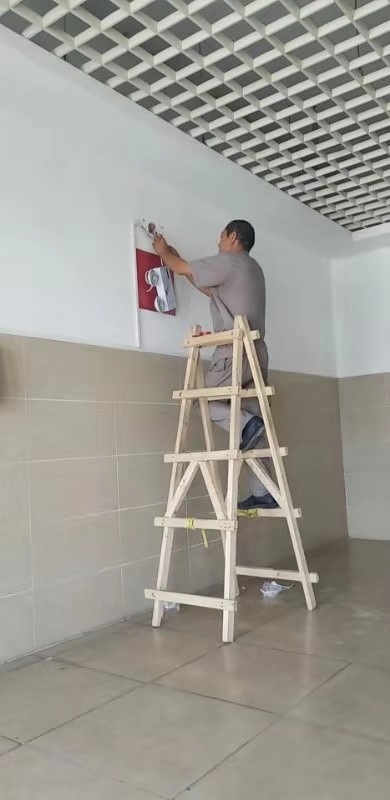 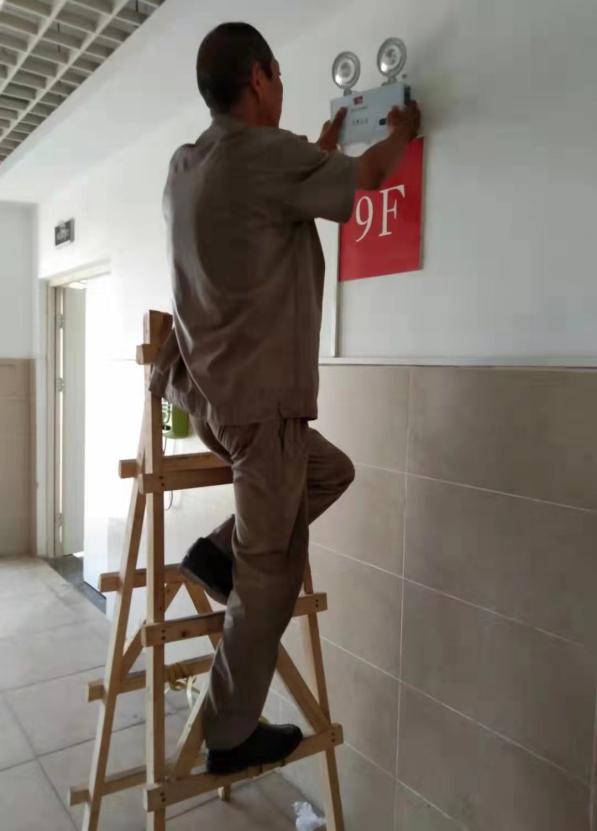 安装应急灯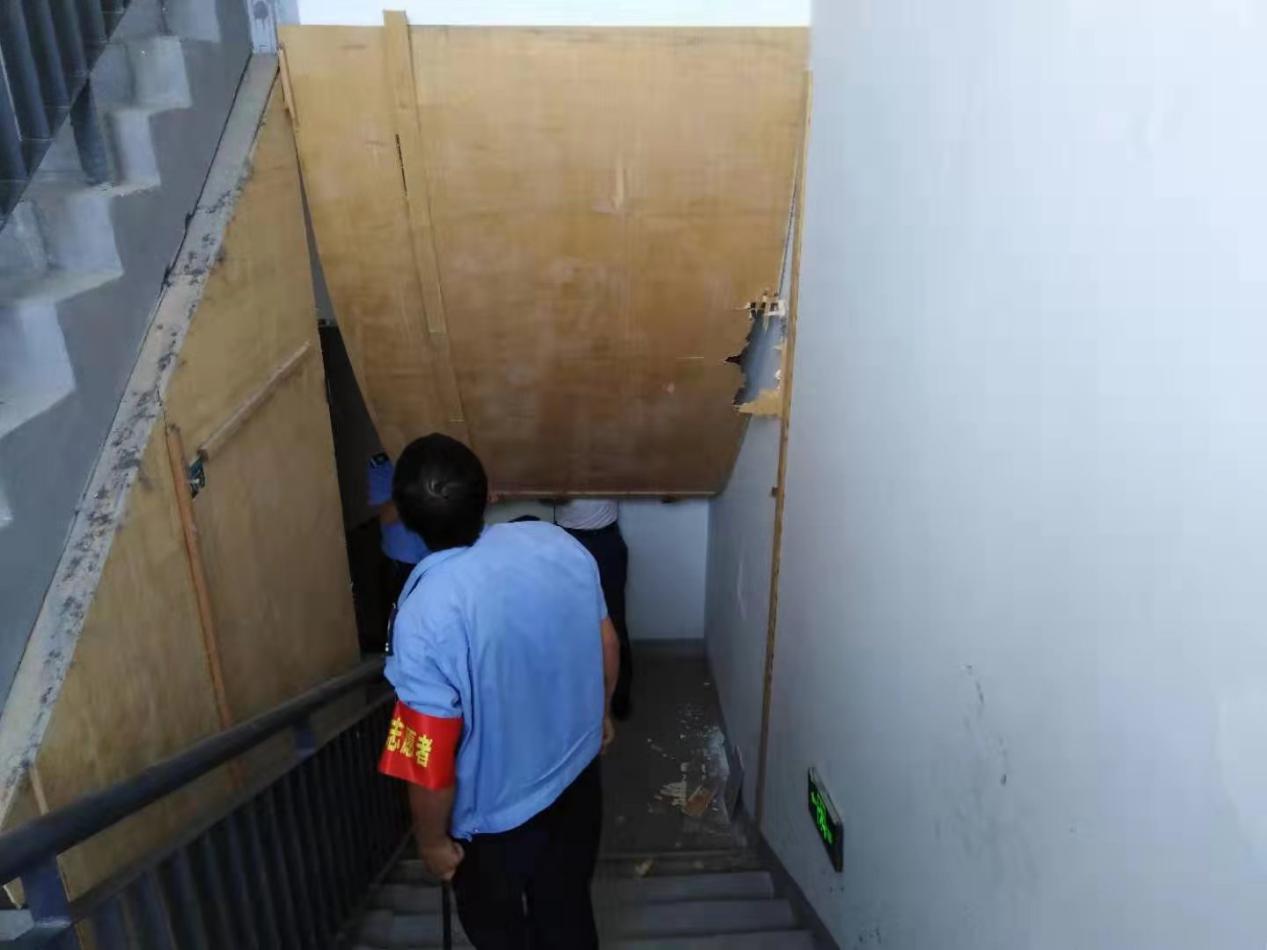 疏通应急通道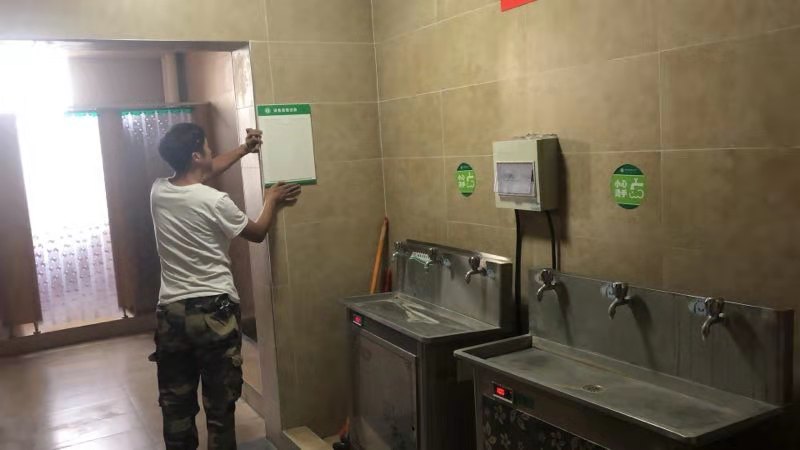 宿舍增加热水器保养记录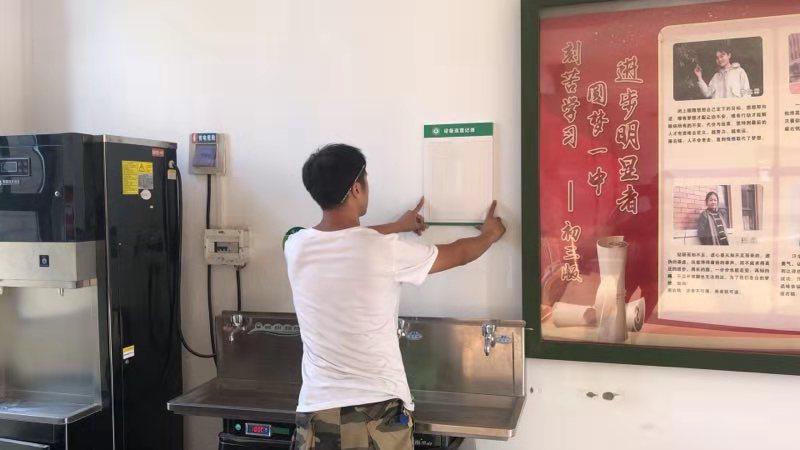 学校增加热水器保养记录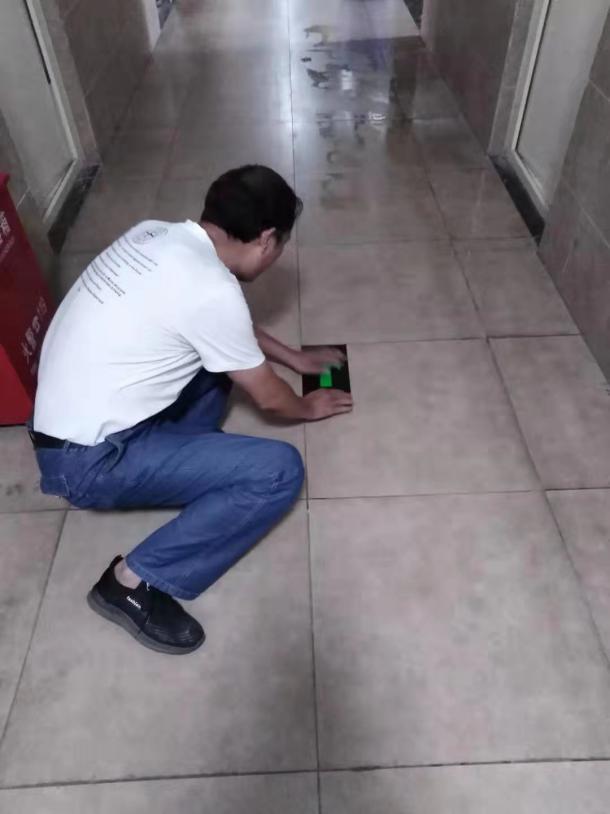 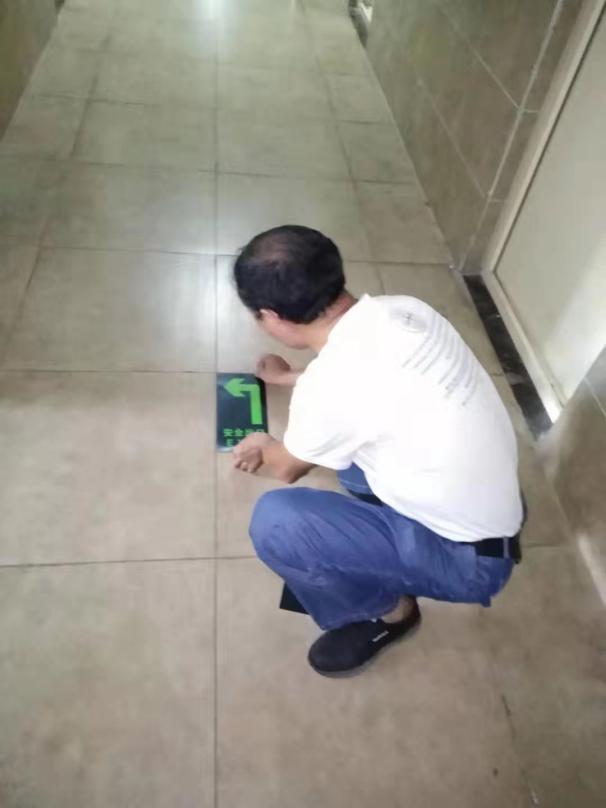 增添安全出口地标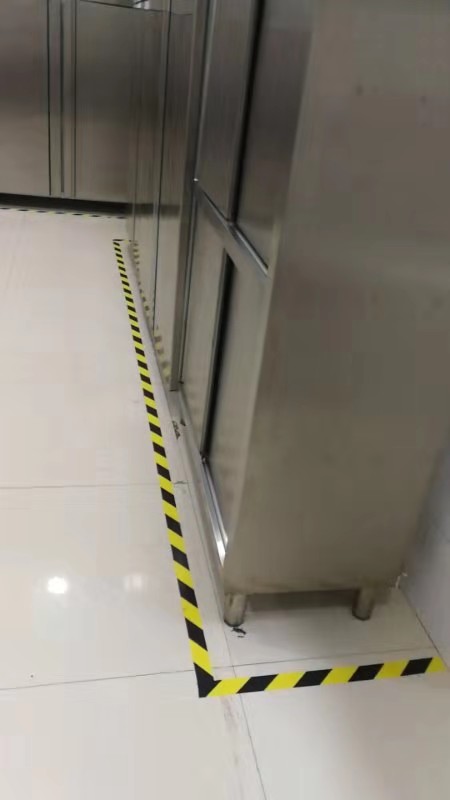 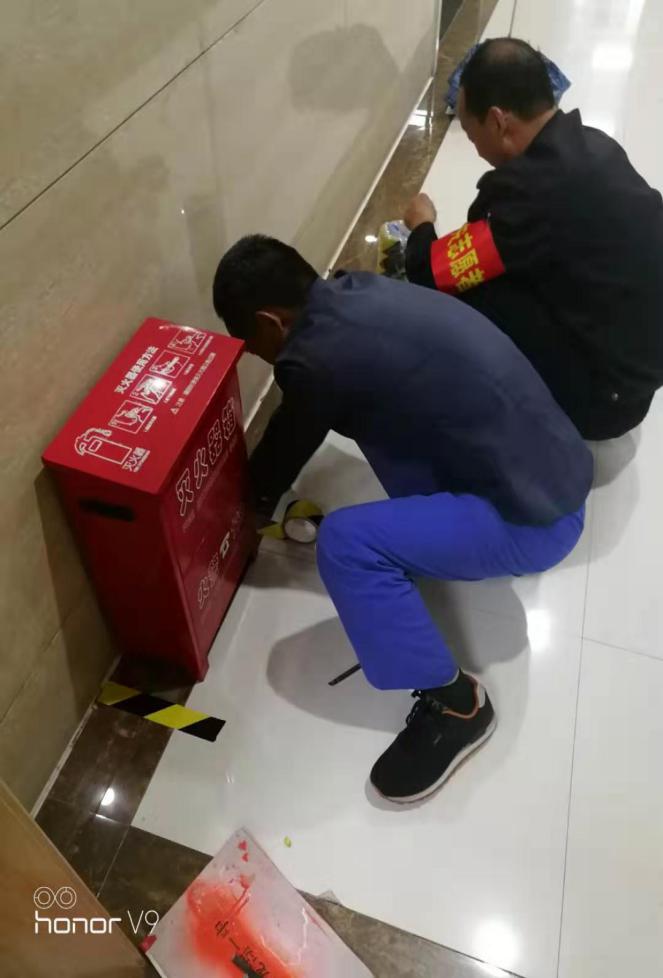 增加安全警戒线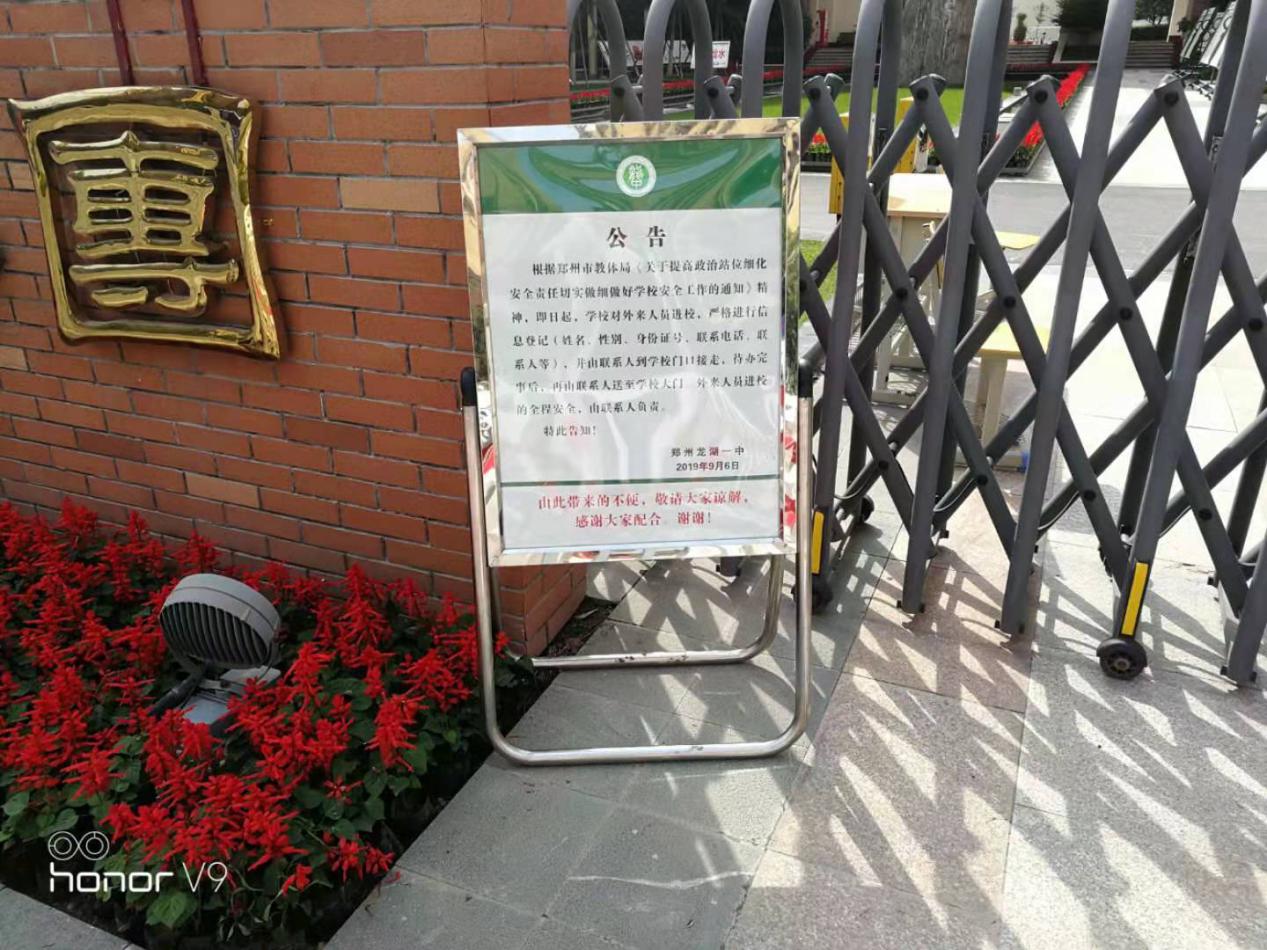 进校人员安全排查公告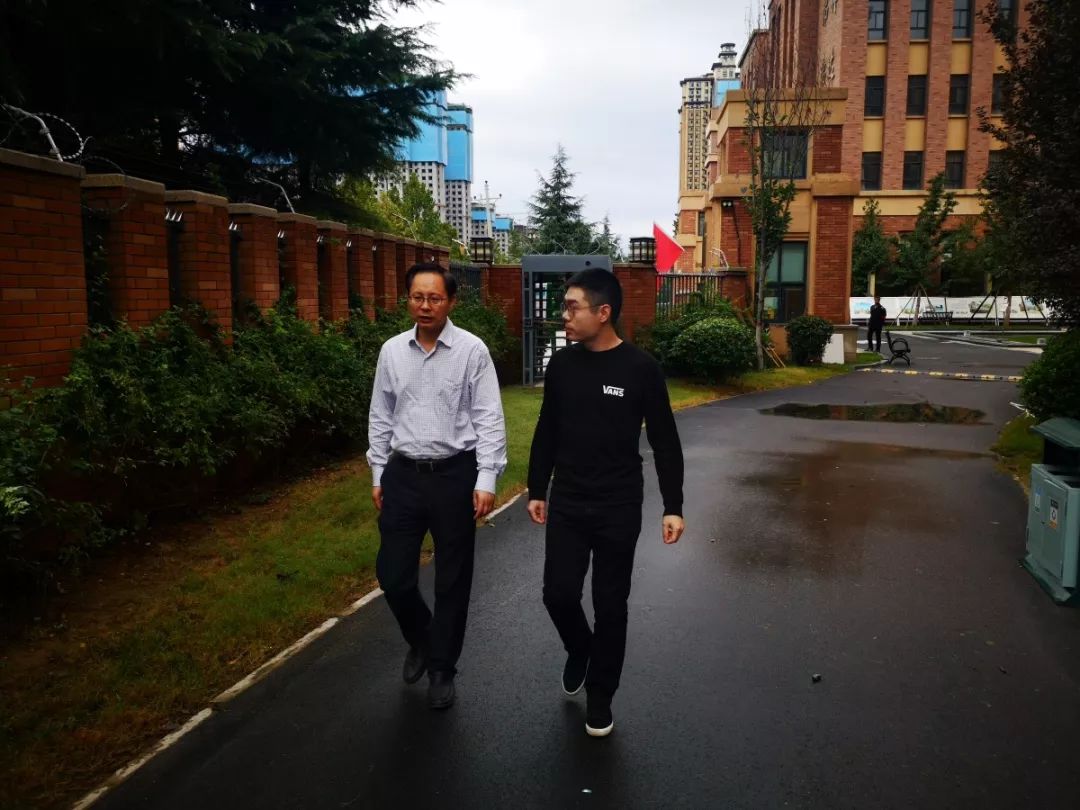 校领导巡视校园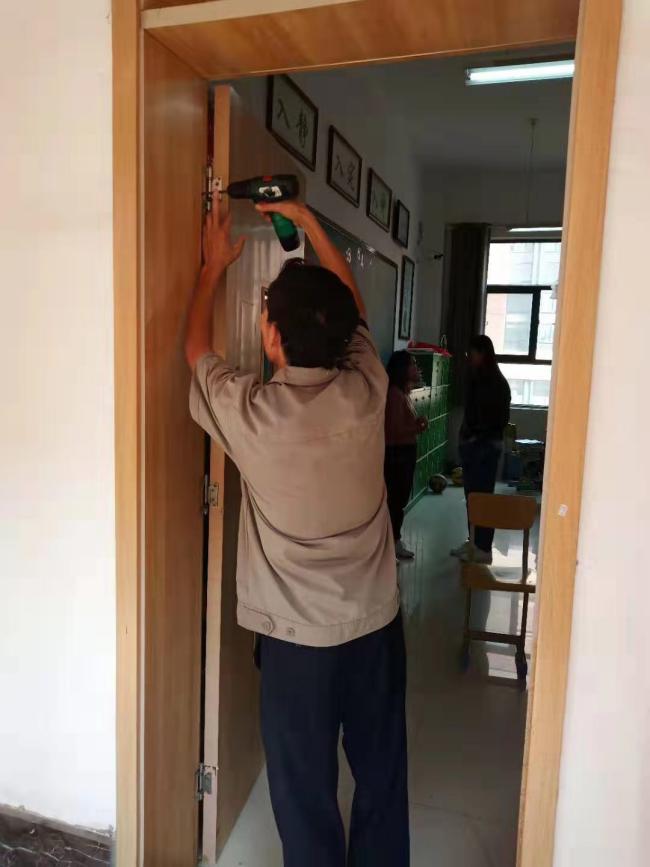 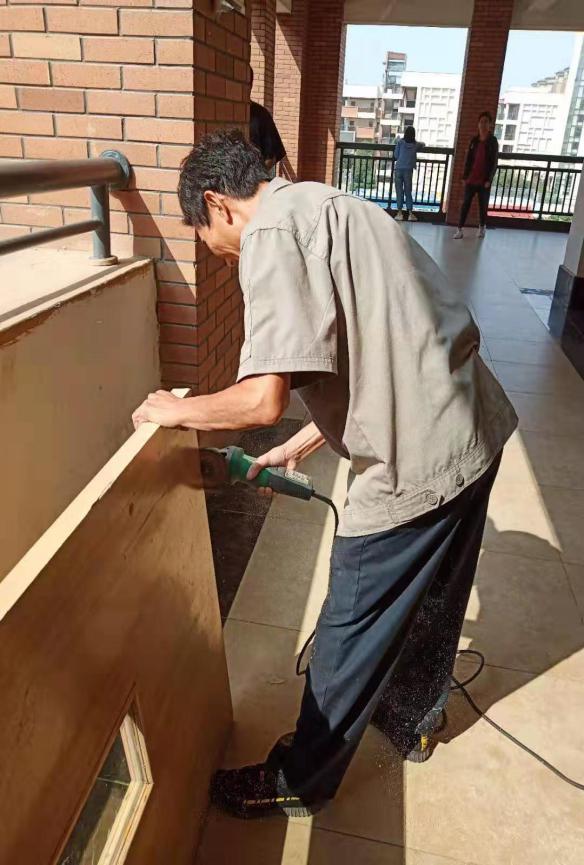 检修学校门窗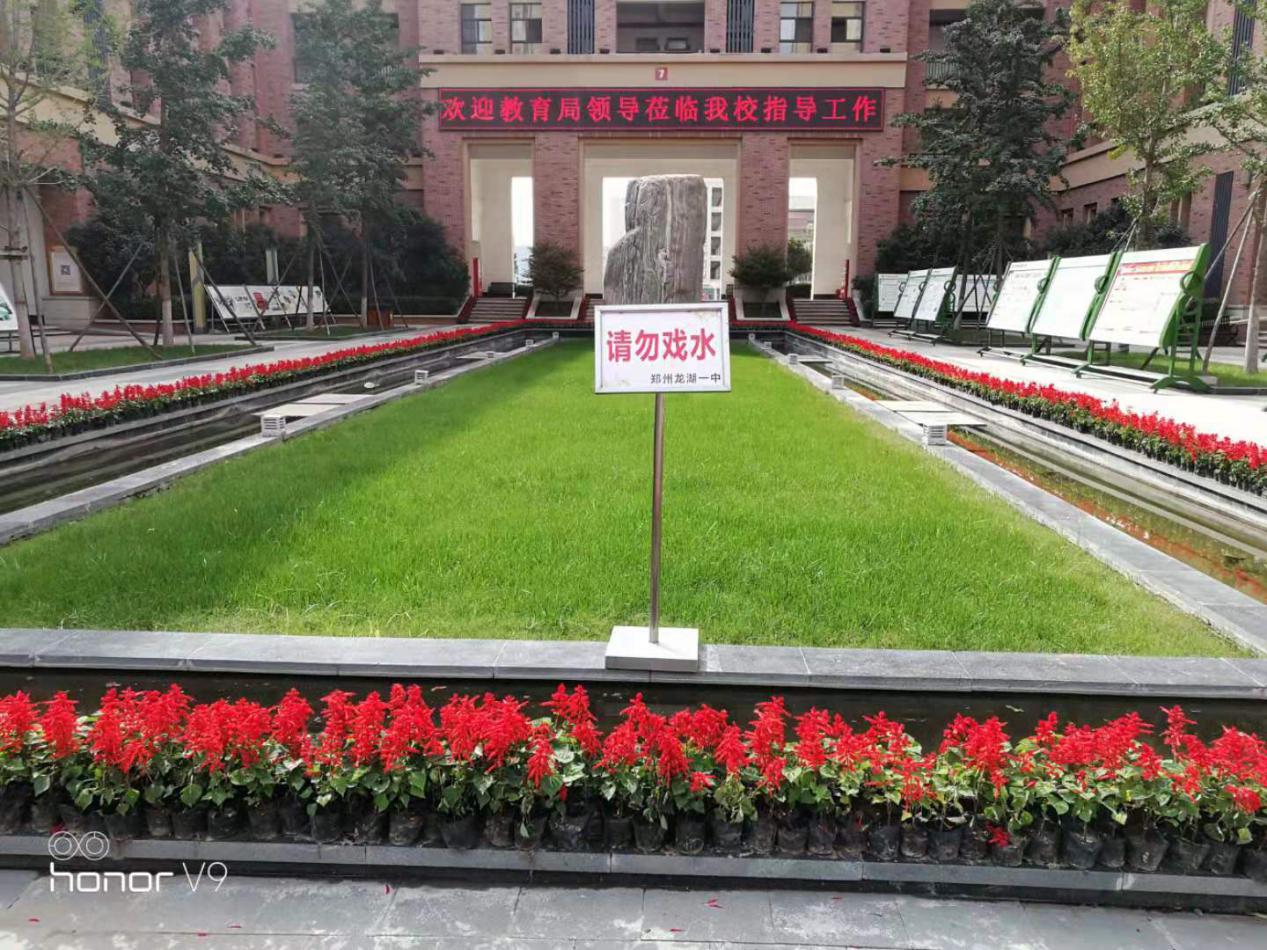 安全警示牌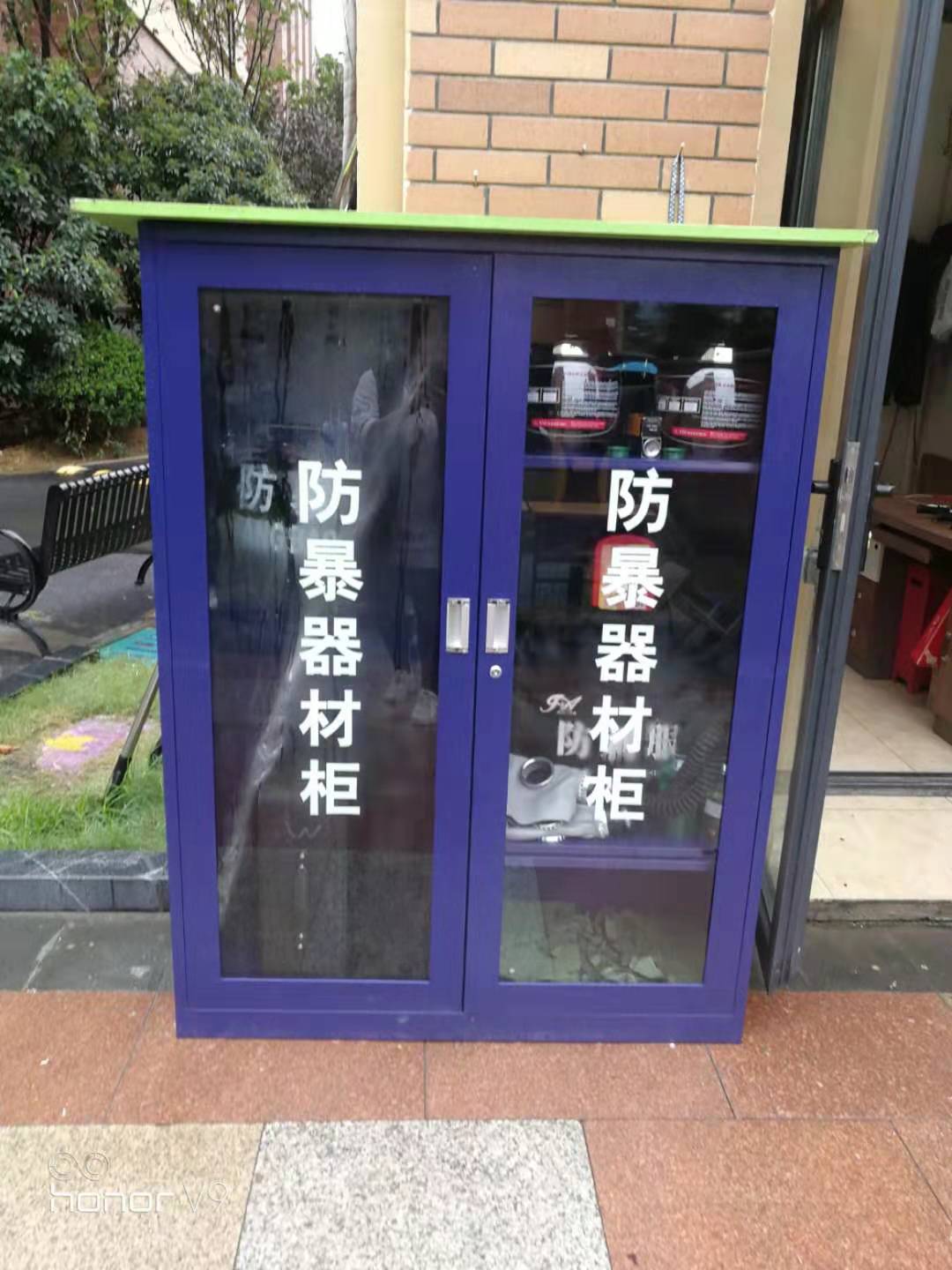 防爆器材柜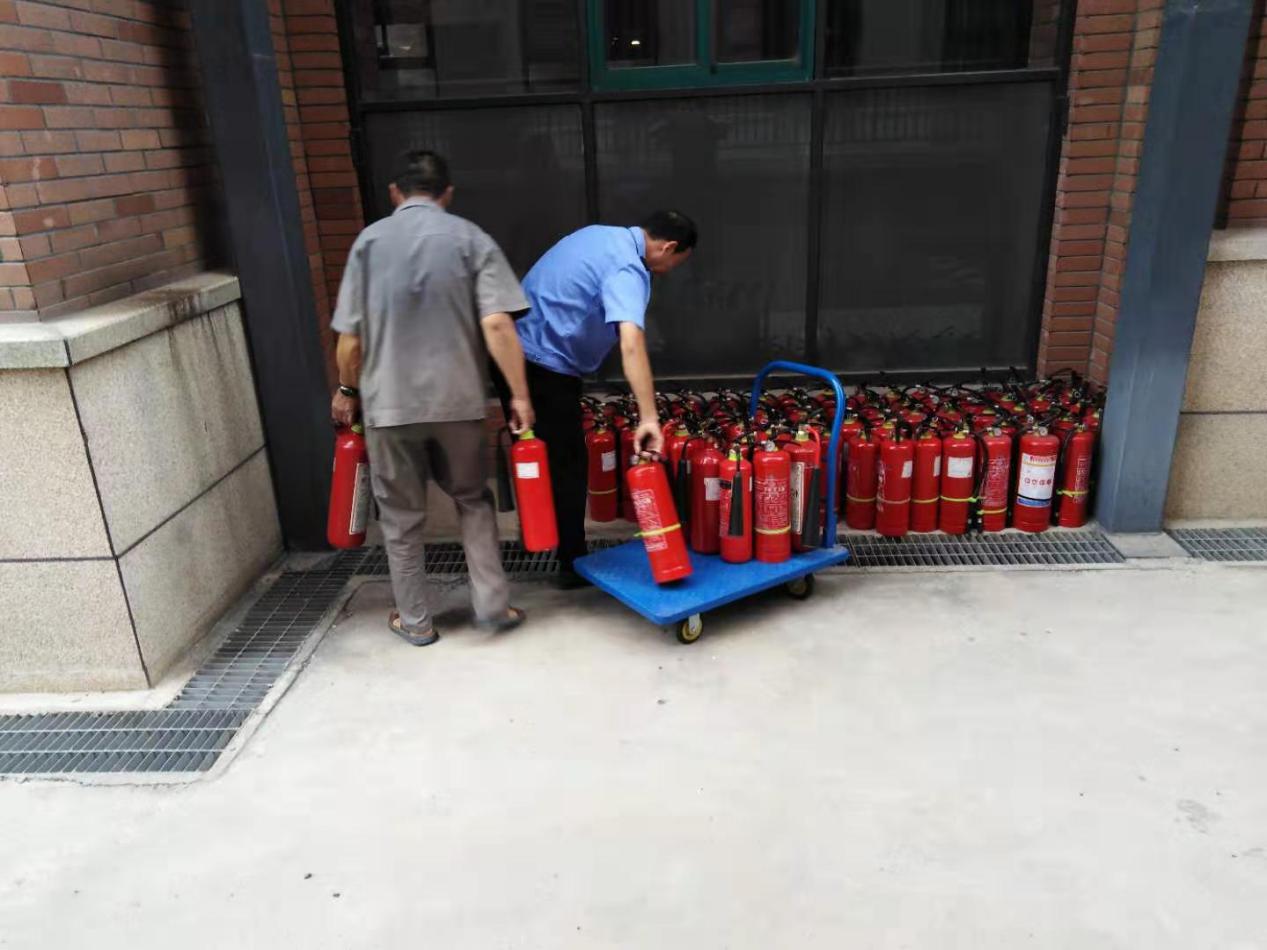 灭火器维修保养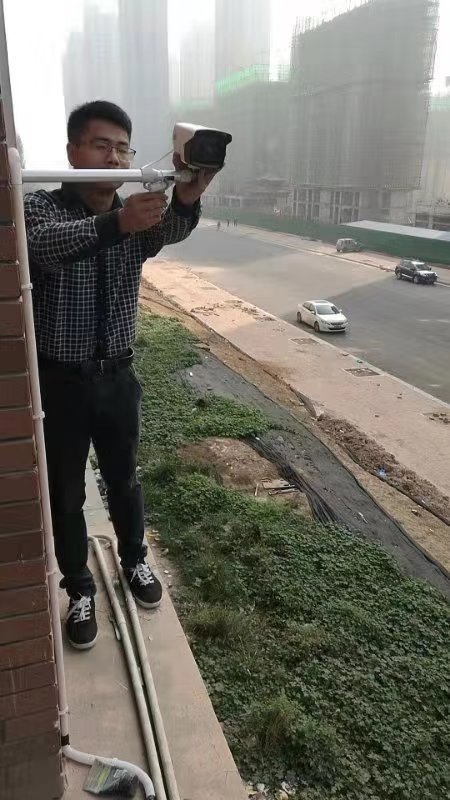 加装监控设备                                       